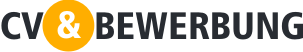 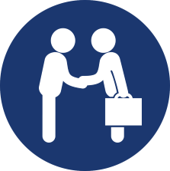 Hans Thomas Transport AGZ. Hd.: Geschäftsführer Hans ThomasDatum 00.00.00Transport- und Logistikleiter Ihr Stellenangebot für einen Transport- und Logistikleiter war interessanter Lesestoff für mich und ich habe beschlossen, mich umgehend für die Stelle zu bewerben. Ich verfüge über 20 Jahre Erfahrung in der Transport- und Logistikbranche, hiervon neun Jahre auf Führungsebene. Meine breite Erfahrung im Bereich Transport und Logistik umfasst die praktische Kenntnis über Transport und Vertrieb verschiedener Produkte im Straßen-, See-, Zug- und Lufttransport. Ich habe eingehendes Verständnis aller Aspekte bezüglich Verwaltung, Regulierung und der gesetzlich vorgeschriebenen Einhaltung von Transportregeln. In meiner Logistikverantwortung habe ich den Zusammenhang im Warenfluss „end to end“ sichergestellt, diesbezüglich Messungen vorgenommen und Prognosen sowie Analysen von Waren- und Informationsströmen erarbeitet.In den verschiedenen Unternehmen, in denen ich tätig war, habe ich mich stets auf die laufende Verbesserung der Dienstleistungen für Kunden und die Vereinfachung interner Prozesse konzentriert. Daher kann ich folgende spezifischen Kompetenzen anbieten: Umfassende Erfahrung in der Personalführung und Ressourcenzuordnung, um die Ziele des Unternehmens zu erreichen und die Effizienz zu verbessern, hierunter Planung und Verbesserung der Wartung von Ausrüstung, um Ausfallzeiten zu minimieren. Ich habe eine Reihe von Programmen eingeführt und umgesetzt, die die Optimierung von Prozessen und die Lagereffizienz sichergestellt haben.Ich habe gute Kommunikations- und Verhandlungsfähigkeiten sowie gute Beziehungen zum Personal auf allen Ebenen.  Ich bin erfahrener Excel-Nutzer und kann Analysen für die Anwendung auf Führungsebene gut vermitteln.  Durch meine Qualifikationen und Erfahrungen fühle ich mich gut gerüstet, um Ihr zukünftiger Transport- und Logistikleiter zu werden. Ich freue mich auf ein persönliches Gespräch, bei dem wir unsere Erwartungen abstimmen können.Mit freundlichen Grüßen Peter TestLebenslauf beigefügtTestweg 25 – 30160 HannoverMobil 01425 1425 – Mobil peter@test.de